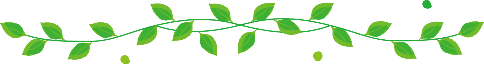 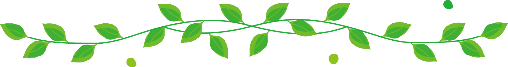 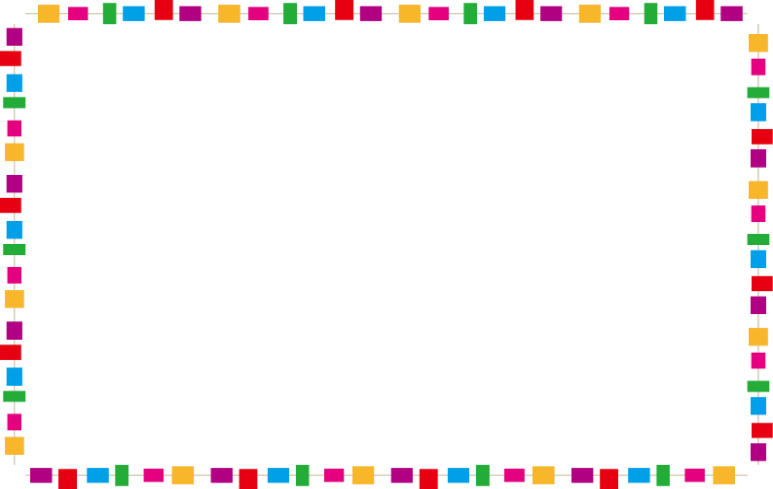 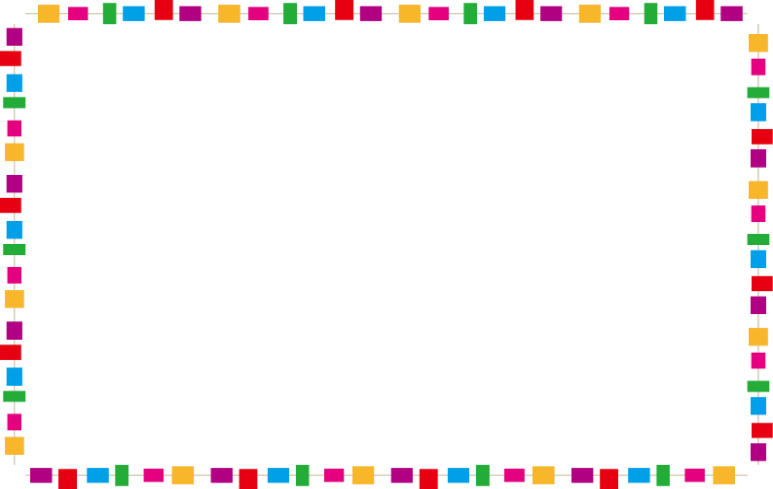 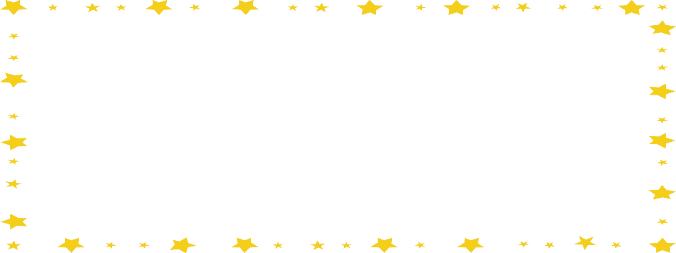 ※コロナの影響で変更になる場合もあります。